
Debate 4: Saturday 20 January  Refreshing our Memories and Focusing on the Local, Next Steps and Options.11am to 12.30  Chair: Mark Watts Bryant, Bishop of Jarrow   SpeakersProfessor Rose Gilroy, Professor of Ageing, Policy & Planning, School of Architecture at Newcastle University. The last and final Hexham Housing Debate begins with an overview from Professor Gilroy of the key themes covered in each Debate.  Next, the audience will focus on selected key themes using the “world café” format. Three table discussions will each be led by a facilitator. Audience members will receive two colour coded tickets so they can participate in two 2 of three table discussions.   A note will be taken of the discussion at each Table.  Table 1: Hexham Workhouse – a potential community led housing opportunity offering a mix of affordable housing for a range of people. How ideas and possibilities are shaping up. Table 2:  What is community led housing and why should we have it around here? Examples of community led housing will be presented and discussed along with brief points about Community Land Trusts and Community Interest Companies.  Options to consider? Table 3: Who needs housing? Briefing on statistical information plus anonymised anecdotes about the current situation and impacts on local people.  Feedback plenary There will be a short feedback plenary session summing up discussion points at each table.Closing remarksChair, Bishop Mark Bryant will provide closing remarks and will reflect on the options now available to people.About the SpeakersRose Gilroy, Professor of Ageing, Policy & Planning, School of Architecture at Newcastle University.Rose says she is “a researcher committed to change”. Her higher education was in English Literature and Drama followed by advice work and a short career in local government where she did housing research and briefed architects on housing for older people. Rose entered academia in 1988, first doing research on regeneration, then women’s issues and older people.Chair Mark Watts Bryant, Bishop of Jarrow Educated at Durham University and Cuddesdon College.   Ordained in 1976 and became a Bishop in 2007.  Mark is strongly committed to social change and justice. Hexham Housing PanelA small panel has been formed as a consequence of the Hexham Housing Debates.Members are meeting together to take forward practical options to develop community led housing. Please join in if you also want to see a better housing future for all. Contact Moyra Riseborough or Wendy Breach for more information. Organised by SVP Hexham St Mary’s with Hexham Quakers Our aim: Better Housing Futures for All Hexham Housing Debates 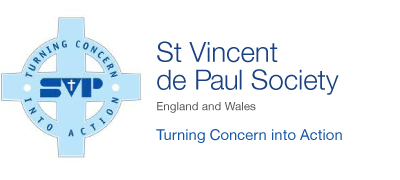 Organised by Hexham St Mary’s SVP in association with Hexham Quakers Contact Moyra Riseborough moyra@rrca.co.uk or Wendy Breach Wendy@Breach.org.uk for more information